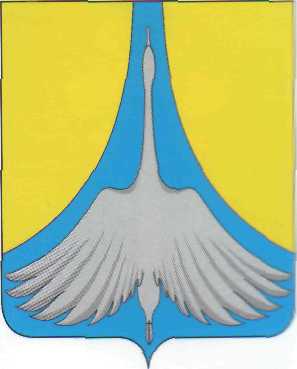 РОССИЙСКАЯ ФЕДЕРАЦИЯАДМИНИСТРАЦИЯ СИМСКОГО ГОРОДСКОГО ПОСЕЛЕНИЯ                           АШИНСКОГО МУНИЦИПАЛЬНОГО РАЙОНА                                                                ЧЕЛЯБИНСКОЙ ОБЛАСТИПОСТАНОВЛЕНИЕ  От 04.09.2018 года   № 96«Об утверждении Административного регламента предоставления муниципальной услуги «Утверждение и выдача схемы расположения земельного участка или земельных участков на кадастровом плане территории»В соответствии с Федеральным законом от 27.07.2010 г. N 210-ФЗ "Об организации предоставления государственных и муниципальных услуг", руководствуясь Земельным кодексом Российской Федерации, Федеральным законом от 6 октября 2003 года N 131-ФЗ "Об общих принципах организации местного самоуправления в Российской Федерации" и Уставом Симского городского поселенияПОСТАНОВЛЯЮ:Утвердить Административный регламент предоставления муниципальной услуги «Утверждение и выдача схемы расположения земельного участка или земельных участков на кадастровом плане территории» (Приложение №1).Обнародовать настоящее постановление путем размещения на официальном сайте администрации Симского городского поселения в сети Интернет www.gorodsim.ru.Контроль исполнения настоящего постановления возложить на заместителя главы Симского городского поселения Гафарова Р.Р.Настоящее постановление вступает в силу со дня его подписания.Глава администрацииСимского городского поселения                   	                               А.Д. РешетовАдминистративный регламент предоставления муниципальной услуги «Утверждение и выдача схемы расположения земельного участка или земельных участков на кадастровом плане территории»Общие положенияАдминистративный регламент предоставления муниципальной услуги «Утверждение и выдача схемы расположения земельного участка или земельных участков на кадастровом плане территории» (далее – административный регламент) разработан в целях повышения качества предоставления муниципальной услуги, утверждения и выдачи схемы расположения земельного участка или земельных участков на кадастровом плане территории (далее - муниципальная услуга), в том числе:определения ответственных лиц за выполнение отдельных административных процедур и административных действий;упорядочения административных процедур;устранения избыточных административных процедур;сокращения количества документов, представляемых заявителем для получения муниципальной услуги, применения новых форм документов, позволяющих устранить необходимость неоднократного представления идентичной информации: снижения количества взаимодействий заявителей с ответственными лицами, использования межведомственных согласований при предоставлении муниципальной услуги без участия заявителя;сокращения срока предоставления муниципальной услуги, а также сроков исполнения отдельных административных процедур в процессе предоставления муниципальной услуги.Предоставление муниципальной услуги осуществляется в соответствии с:Конституцией Российской Федерации;Земельным кодексом Российской Федерации;Федеральным законом от 27.07.2010 № 210-ФЗ «Об организации предоставления государственных и муниципальных услуг»;Федеральным законом от 06.10.2003 № 131-ФЗ «Об общих принципах организации местного самоуправления в Российской Федерации»;Уставом Симского городского поселения Ашинского муниципального района Челябинской области;иными нормативными правовыми актами Российской Федерации, субъекта Российской Федерации – Челябинской области, Ашинского муниципального района и Симского городского поселения.Получателями муниципальной услуги являются физические лица и юридические лица. От имени заявителей могут выступать их представители, имеющие право в соответствии с законодательством Российской Федерации либо в силу наделения их в порядке, установленном законодательством Российской Федерации, полномочиями выступать от их имени. Стандарт предоставления муниципальной услугиНаименование муниципальной услуги: «Утверждение и выдача схемы расположения земельного участка или земельных участков на кадастровом плане территории».Муниципальная услуга предоставляется Администрацией Симского городского поселения (далее – Администрация СГП).Информация о месте нахождении и графике работы Администрации СГП:Сведения о местонахождении и графике работы Администрации СГП, номера телефонов для справок, адрес электронной почты размещаются на официальном сайте администрации Симского городского поселения: www.gorodsim.ru. Местонахождение Администрации СГП:456020, Челябинская область, город Сим, улица Пушкина, дом 6.Справочные телефоны Администрации СГП: 8 (35159) 79-9-10, 8 (35159)79-8-71.Адрес электронной почты: admsim@chel.surnet.ruГрафик работы: понедельник -пятница с 8-00 до 17-00, обед с 13-00 до 14-00, выходные - суббота, воскресенье.Информирование о порядке предоставления муниципальной услуги осуществляется администрацией Симского городского поселения:в письменной форме лицу, обратившемуся за информированием, посредством личного представления в Администрацию СГП письменного обращения, направляется почтовым отправлением или по электронной почте;в устной форме лицу, обратившемуся за информированием, посредством личного обращения в Администрацию СГП или по телефонупосредством размещения информации, в том числе о графике приема заявителей и номерах телефонов для справок (консультаций), на официальном Интернет-сайте: www.gorodsim.ru;на информационных стендах в помещении администрации по работе с обращениями граждан;по номерам телефонов для справок; в средствах массовой информации.иными способами информирования. 	Формы заявления и иных документов, оформляемых непосредственно заявителями, представляемые в администрацию для предоставления муниципальной услуги в электронном виде должны быть доступны для копирования и заполнения в электронном виде на официальном Интернет-сайте: www.gorodsim.ru.При ответах на телефонные звонки и устные обращения специалисты Администрации СГП, участвующие в предоставлении муниципальной услуги, подробно и в вежливой (корректной) форме информируют обратившихся граждан по вопросам, изложенным в обращении в соответствии с компетенцией. Устные обращения граждан и обращения граждан по телефону рассматриваются в порядке, установленном для рассмотрения обращений граждан. Граждане, обратившиеся устно или по телефону для получения консультации должны сообщить свои фамилию, имя, отчество, а также адрес проживания. Специалист Администрации СГП осуществляет консультирование о порядке получения заявителем муниципальной услуги. Максимальная продолжительность ответа специалиста на вопросы заявителя не должна превышать 15 минут.К порядку рассмотрения устных и письменных обращений граждан по вопросам предоставления муниципальной услуги применяются правила, установленные действующим законодательством для рассмотрения обращения граждан, с учетом положений настоящего административного регламента. Результатом предоставления муниципальной услуги является:решение об утверждении схемы расположения земельного участка или земельных участков на кадастровом плане территории;отказ в утверждении схемы расположения земельного участка или земельных участков на кадастровом плане территории.Срок предоставления муниципальной услуги не должен превышать 9 рабочих дней (внесены изменения Постановлением от 08.08.2023 г № 155).Муниципальная услуга предоставляется при поступлении заявления об утверждении схемы расположения земельного участка или земельных участков на кадастровом плане территории (далее - схема расположения земельного участка). В заявлении об утверждении схемы расположения земельного участка должны быть указаны:фамилия, имя и (при наличии) отчество, место жительства заявителя, реквизиты документа, удостоверяющего личность заявителя (для гражданина);наименование и место нахождения заявителя (для юридического лица), а также государственный регистрационный номер записи о государственной регистрации юридического лица в едином государственном реестре юридических лиц и идентификационный номер налогоплательщика, за исключением случаев, если заявителем является иностранное юридическое лицо;цель использования земельного участка;почтовый адрес и (или) адрес электронной почты для связи с заявителем.Форма заявления приведена в № 1 к настоящему Административному регламенту.К заявлению об утверждении схемы расположения земельного участка прилагаются:схема расположения земельного участка в случае, если испрашиваемый земельный участок предстоит образовать и отсутствует проект межевания территории, в границах которой предстоит образовать такой земельный участок;документ, подтверждающий полномочия представителя заявителя, в случае, если с заявлением о предварительном согласовании предоставления земельного участка обращается представитель заявителя;заверенный перевод на русский язык документов о государственной регистрации юридического лица в соответствии с законодательством иностранного государства в случае, если заявителем является иностранное юридическое лицо;копия документа, удостоверяющего личность гражданина.Документами, необходимыми в соответствии с нормативными правовыми актами для предоставления муниципальной услуги, которые находятся в распоряжении государственных органов, органов местного самоуправления и иных органов, участвующих в предоставлении муниципальной услуги, и подлежат запросу по каналам межведомственного информационного взаимодействия в случае непредставления их заявителем самостоятельно, являются:выписка из ЕГРН об основных характеристиках и зарегистрированных правах на объект недвижимости, находящееся на испрашиваемом земельном участке или уведомление об отсутствии в ЕГРН об основных характеристиках и зарегистрированных правах на объект недвижимости, находящееся на испрашиваемом земельном участке;выписка из Единого государственного реестра индивидуальных предпринимателей (ЕГРИП), Единого государственного реестра юридических лиц (ЕГРЮЛ).Документы, указанные в пункте 2.9. настоящего Административного регламента могут быть представлены заявителем по собственной инициативе.Запрещается требовать от заявителя предоставление документов, не предусмотренных настоящим Административным регламентом или не установленных действующим законодательством, а также документов, которые могут быть получены Администрацией СГП от иных органов исполнительной власти, путем электронного межведомственного взаимодействия.Основания для отказа в приеме документов, необходимых для предоставления муниципальной услуги, отсутствуют.В течение пяти рабочих дней со дня передачи заявления о предоставлении муниципальной услуги для рассмотрения Администрация СГП возвращает это заявление заявителю, если оно не соответствует положениям пункта 2.7. настоящего Административного регламента, подано в иной уполномоченный орган или к заявлению не приложены документы, предоставляемые в соответствии с пунктом 2.8. настоящего Административного регламента. При этом заявителю должны быть указаны причины возврата заявления о предоставлении муниципальной услуги. Приостановление предоставления муниципальной услуги осуществляется в случае:Если на момент поступления в администрацию заявления об утверждении схемы расположения земельного участка, образование которого предусмотрено приложенной к этому заявлению схемой расположения земельного участка, на рассмотрении находится представленная ранее другим лицом схема расположения земельного участка, образование которых предусмотрено этими схемами, частично или полностью совпадает.Администрация СГП принимает решение о приостановлении рассмотрения поданного позднее заявления (далее - решение о приостановлении). Решение о приостановлении оформляется письмом Администрации СГП. После принятия решения о приостановлении Администрация СГП направляет данное решение о приостановлении заявителю.Рассмотрение поданного позднее заявления об утверждении схемы расположения земельного участка приостанавливается до принятия решения об утверждении ранее направленной схемы расположения земельного участка либо до принятия решения об отказе в утверждении ранее направленной схемы расположения земельного участка.Принятие решения прерывает течение срока предоставления муниципальной услуги, установленного пунктом 2.5. настоящего Административного регламента.Направление решения о приостановлении предоставления муниципальной услуги осуществляется в срок не более 5 рабочих дней со дня поступления заявления для рассмотрения в Администрацию Симского городского поселения. Основания для отказа в предоставлении муниципальной услуги:несоответствие схемы расположения земельного участка ее форме, формату или требованиям к ее подготовке, которые установлены уполномоченным Правительством Российской Федерации федеральным органом исполнительной власти;полное или частичное совпадение местоположения земельного участка, образование которого предусмотрено схемой его расположения, с местоположением земельного участка, образуемого в соответствии с ранее принятым решением об утверждении схемы расположения земельного участка, срок действия которого не истек;разработка схемы расположения земельного участка осуществлена с нарушением требований предусмотренных Земельным кодеком к образуемым земельным участкам;несоответствие схемы расположения земельного участка утвержденному проекту планировки территории, землеустроительной документации, положению об особо охраняемой природной территории;расположение земельного участка, образование которого предусмотрено схемой расположения земельного участка, в границах территории для которой утвержден проект межевания территории;предоставление неполного комплекта документов.Направление решения об отказе предоставления муниципальной услуги осуществляется в срок не более 15 рабочих дней со дня поступления заявления для рассмотрения в Администрацию Симского городского поселения.Муниципальная услуга предоставляется бесплатно.Максимальный срок ожидания в очереди при подаче документов, необходимых для предоставления муниципальной услуги, и при получении результата предоставления муниципальной услуги, не должен превышать 15 минут.Срок ожидания в очереди в Администрации для получения консультации не должен превышать 12 минут.Срок регистрации заявления и документов, необходимых для предоставления муниципальной услуги, составляет 1 рабочий день.Помещения, выделенные для предоставления муниципальной услуги, должны соответствовать санитарно-эпидемиологическим нормами и правилам.Помещения, где предоставляется муниципальная услуга, оборудуются персональными компьютерами с возможностью доступа к необходимым информационным базам данных, печатающими и сканирующими устройствами, позволяющими организовать исполнение функции в полном объеме (выделяются бумага, расходные материалы, канцелярские товары в количестве, достаточном для исполнения услуги). Места приема заявителей оборудуются стульями. Здание, в котором расположена Администрация СГП, оборудовано входом для свободного доступа заявителей в помещение, средствами видеосвязи, для предоставления муниципальных услуг людям с ограниченными возможностями. При входе в здание, с правой стороны, расположена кнопка для вызова специалиста.Показатели доступности и качества предоставления муниципальной услуги.Показатели доступности предоставления муниципальной услуги:удобное местонахождение Администрации СГП;удобный график работы Администрации СГП.Показатели качества предоставления муниципальной услуги.К критериям оценки качества предоставления муниципальных услуг относятся:полнота оказания муниципальной услуги в соответствии с установленными Административным регламентом требованиями ее предоставления;результативность (эффективность) предоставления муниципальной услуги, которые определяются достижением предельных индикативных показателей.Индикативные показатели:количество граждан, обеспеченных утвержденными схемами расположения земельных участков на кадастровом плане территории;количество обоснованных жалоб на некачественное предоставление муниципальной услуги.Состав, последовательность и сроки выполнения административных процедур, требования к порядку их выполненияПри предоставлении муниципальной услуги выполняются следующие административные процедуры: Прием документов и регистрация заявления на предоставление муниципальной услуги.Формирование и направление специалистом межведомственных запросов в органы государственной власти, органы местного самоуправления и подведомственные этим органам организации в случае, если определенные документы не были представлены заявителем самостоятельно;Принятие решения об утверждении схемы расположения земельного участка либо об отказе в утверждении схемы расположения земельного участка.Описание последовательности административных действий по исполнению муниципальной услуги отражено в блок-схеме (Приложение № 2 к настоящему регламенту). Прием и регистрация заявления на предоставление муниципальной услуги.Юридическим фактом для начала административной процедуры является обращение заявителя в Администрацию Симского городского поселения с заявлением.Прием и регистрацию документов, представленных или направленных заявителем, осуществляет специалист Администрации, ответственный за прием документов.Регистрация представленных документов осуществляется специалистом Администрации, ответственный за прием документов, в течение 1 рабочего дня с момента их поступления.Заявитель вправе обратиться в Администрацию с заявлением о предоставлении муниципальной услуги в приемные часы в порядке общей очереди.При обращении заявитель подает документы, предусмотренные пунктом 2.8. настоящего Административного регламента, в бумажном виде, то есть документы, сформированные на бумажном носителе.При направлении документов по почте днем их получения считается день получения письма в Администрации.Поступившее заявление с документами рассматривается Главой Администрации СГП, который в течение двух рабочих дней визирует заявление.Результатом выполнения административной процедуры является регистрация заявления и приложенных к нему документов и их передача для рассмотрения в отраслевой орган Администрации СГП – «Комитет по управлению муниципальным имуществом и земельным отношениям Симского городского поселения» (далее – КУМИ и ЗО).Формирование и направление специалистом межведомственных запросов в органы государственной власти, органы местного самоуправления и подведомственные этим органам организации в случае, если определенные документы не были представлены заявителем самостоятельноОснованием для начала исполнения административной процедуры является поступление документов, предусмотренных в пункте 2.8. настоящего Административного регламента, в котором отсутствует документ, предусмотренный пунктом 2.9. настоящего Административного регламента.Специалист КУМИ и ЗО, ответственный за предоставление муниципальной услуги, не позднее дня, следующего за днем поступления к нему комплекта документов:1) оформляет межведомственный запрос;2) регистрирует межведомственный запрос в соответствующем реестре;3) направляет межведомственный запрос в соответствии с утвержденным форматом направления соответствующего запроса.Межведомственный запрос оформляется в соответствии порядком межведомственного информационного взаимодействия, предусмотренным действующим законодательством.В случае нарушения органами, в адрес которых направлялся межведомственный запрос, установленного срока направления ответа на такой межведомственный запрос, специалист КУМИ и ЗО, ответственный за предоставление муниципальной услуги:4) направляет повторный межведомственный запрос;5) уведомляет заявителя о сложившейся ситуации способом, которым заявитель обращался, и о праве заявителя самостоятельно представить соответствующий документ.В день получения всех требуемых ответов на межведомственные запросы специалист КУМИ и ЗО, ответственный за предоставление муниципальной услуги, регистрирует получение ответа на межведомственный запрос и прикладывает его к комплекту документов.Срок исполнения административной процедуры составляет не более 5 рабочих дней со дня поступления документов для рассмотрения в Администрацию СГП, предусмотренных пунктом 2.6. настоящего Административного регламента.Результатом исполнения административной процедуры является получение по межведомственному запросу недостающего документа либо направление повторного межведомственного запроса.Специалист КУМИ и ЗО, ответственный за предоставление муниципальной услуги, проверяет документы заявителя на наличие оснований на возврат заявления, приостановления рассмотрения заявления и отказ в предоставлении муниципальной услуги. 	В случае подтверждения указанной выше информации специалист КУМИ и ЗО, ответственный за предоставление муниципальной услуги, принимает решения, указанные в пунктах 2.13, 2.14, 2.15 данного регламента. Указанные решения оформляются за подписью главы Симского городского поселения. Специалист КУМИ и ЗО, ответственный за предоставление муниципальной услуги, направляет один экземпляр решения заявителю. Результатом исполнения административной процедуры является направление заявителю решения об отказе в предоставлении муниципальной услуги. Срок исполнения административной процедуры составляет не более 15 рабочих дней со дня поступления в Администрацию СГП документа.В случае отсутствия оснований, предусмотренных пунктами 2.13, 2.14, 2.15 Административного регламента, принимается решение об утверждении схемы расположения земельного участка.Основанием для начала административной процедуры является наличие полного комплекта документов в отношении земельного участка, границы которого не установлены в соответствии с требованиями Федерального закона "О государственном кадастре недвижимости".Решение об утверждении схемы расположения земельного участка оформляется постановлением Администрации Симского городского поселения (далее - постановление).Подготовка проекта постановления осуществляется специалистом КУМИ и ЗО.Максимальный срок выполнения данного действия составляет 2 рабочих дня.Проект постановления согласовывается председателем КУМИ и ЗО, начальником юридического отдела Администрации Симского городского поселения, заместителем главы Симского городского поселения.Максимальный срок выполнения данного действия составляет 9 рабочих дней.В связи с наличием замечаний согласовывающих лиц осуществляется доработка проекта постановления.Максимальный срок выполнения действия составляет 2 рабочих дня.Согласованный проект постановления подписывается главой Симского городского поселения.Максимальный срок выполнения данного действия составляет 2 рабочих дня.В случае поступления заявления в бумажном или бумажно-электронном виде заказным письмом по почте, ответственный специалист направляет почтовым отправлением заявителю результат муниципальной услуги.Максимальный срок выполнения данного действия составляет 2 рабочих дня.Результатом административной процедуры является вручение (выдача) постановления об утверждении схемы расположения земельного участка.Формы контроля за исполнением Административного регламентаТекущий контроль соблюдения последовательности административных действий и сроков их исполнения специалистом КУМИ и ЗО СГП и председателем КУМИ и ЗО СГП, определенных административными процедурами по предоставлению муниципальной услуги, осуществляется заместителем главы Симского городского поселения.Текущий контроль соблюдения последовательности административных действий и сроков их исполнения заместителем Главы администрации Симского городского поселения, определенных административными процедурами по предоставлению муниципальной услуги, осуществляется Главой Симского городского поселения.Контроль полноты и качества предоставления муниципальной услуги включает в себя проведение проверок, выявление и устранение нарушений прав граждан.Плановые проверки полноты и качества исполнения муниципальной услуги осуществляются заместителем главы Симского городского поселения постоянно в ходе исполнения муниципальной услуги.Внеплановая проверка полноты и качества исполнения муниципальной услуги может проводиться в связи с конкретным обращением заявителя.Контроль полноты и качества исполнения муниципальной услуги включает в себя координацию деятельности специалиста и председателя КУМИ и ЗО СГП, заместителя Главы администрации Симского городского поселения в целях недопущения нарушений в ходе предоставления муниципальной услуги.Специалист и председатель КУМИ и ЗО, заместитель Главы администрации Симского городского поселения предоставляющие муниципальную услугу, несут ответственность за решения и действия (бездействия), принимаемые (осуществляемые) в ходе предоставления муниципальной услуги, в соответствии с действующим законодательством.Досудебный (внесудебный) порядок обжалования решений и действий (бездействия) органа, предоставляющего муниципальную услугу, а также должностных лиц и (или) муниципальных служащих этого органаГраждане имеют право на обжалование действий или бездействия должностных лиц при предоставлении муниципальной услуги в досудебном и судебном порядке.В части досудебного обжалования заявители имеют право обратиться с жалобой лично (устно) в установленные часы приема или направить обращение в письменной форме либо в форме электронного документа на имя главы Симского городского поселения.Жалоба, поступившая в администрацию Симского городского поселения, подлежит рассмотрению, в течение пятнадцати рабочих дней со дня ее регистрации.В случае обжалования отказа органа, предоставляющего муниципальную услугу, должностного лица органа, предоставляющего муниципальную услугу, в приеме документов у заявителя либо в исправлении допущенных опечаток и (или) ошибок или в случае обжалования нарушения установленного срока таких исправлений – в течение пяти рабочих дней со дня ее регистрации.В случае установления в ходе или по результатам рассмотрения жалобы признаков состава административного правонарушения или преступления должностное лицо, наделенные полномочиями по рассмотрению жалоб в соответствии с частью 1 ст. 11.2 Федерального закона №210-ФЗ от 27.07.2010 г. "Об организации предоставления государственных и муниципальных услуг", незамедлительно направляют имеющиеся материалы в органы прокуратуры.Заявитель в своем обращении в обязательном порядке указывает:наименование органа местного самоуправления, в которое направляет письменное обращение, либо фамилию, имя, отчество соответствующего должностного лица, либо должность соответствующего лица, а также свои фамилию, имя, отчество (последнее – при наличии), почтовый адрес либо адрес электронной почты, по которому должны быть направлены ответ, уведомление о переадресации обращения, суть обращения, ставит личную подпись и дату;наименование должности, фамилия, имя и отчество сотрудника, должностного лица, решение, действие (бездействие) которого обжалуется (при наличии информации);суть (обстоятельства) обжалуемого действия (бездействия), основания, по которым заявитель считает, что нарушены его права и свободы или законные интересы, созданы препятствия к их реализации либо незаконно возложена какая-либо обязанность;иные сведения, которые заявитель считает необходимым сообщить.В случае необходимости в подтверждение своих доводов заявитель прилагает к письменному обращению копии документов и иных материалов.В случае, если текст письменного обращения не поддается прочтению, ответ на обращение не дается, о чем в течение семи дней со дня регистрации обращения сообщается гражданину, направившему обращение, если его фамилия и почтовый адрес поддаются прочтению.В случае, если в письменном обращении заявителя содержится вопрос, на который ему многократно давались письменные ответы по существу в связи с ранее направляемыми обращениями, и при этом в обращении не приводятся новые доводы или обстоятельства, глава Симского городского поселения вправе принять решение о безосновательности очередного обращения и прекращении переписки с заявителем по данному вопросу. О данном решении уведомляется гражданин, направивший обращение.По результатам рассмотрения обращения должностным лицом принимается решение об удовлетворении обращения заявителя либо об отказе в его удовлетворении.Заявителю направляется письменный ответ, содержащий результаты рассмотрения письменного обращения.Граждане вправе обжаловать решения, принятые в ходе предоставления муниципальной услуги, действия или бездействие органа местного самоуправления в установленном порядке в суд.Приложение № 1к Административному регламенту Симского городского поселенияПо предоставлению муниципальной услуги«Утверждение и выдача схемы расположения земельного участка или земельных участков на кадастровом плане территории»Главе Администрации Симского городского поселенияРешетову А.Д.От ____________________________________ (фамилия, имя, отчество) адрес: _______________________________________ паспортные данные______________________ _______________________________________, телефон: _______________, адрес электронной почты: _____________________ Заявление об утверждении схемы расположения земельного участкаВ соответствии со ст. 11.10 Земельного кодекса Российской Федерации прошу утвердить схему расположения земельного участка на кадастровом плане территории _______________________________________________________________: - площадь земельного участка - _______________________________________; - адрес земельного участка (или при отсутствии адреса земельного участка иное описание местоположения земельного участка) - _______________; - кадастровый номер земельного участка (или кадастровые номера земельных участков, из которых в соответствии со схемой расположения земельного участка предусмотрено образование земельного участка) - _______; - территориальная зона, в границах которой образуется земельный участок (или вид разрешенного использования образуемого земельного участка) - _______________________________________________________________; - цель использования земельного участка - ____________________________. Приложения: 1. Схема, оформленная на бумажном носителе (землеустроительной организацией, кадастровым инженером), в количестве ___________ экземпляров. 2. Кадастровый план территории, на котором утверждается схема. 3. Выписка из протокола заседания комиссии по выбору и предоставлению земельных участков (при отсутствии объекта недвижимости). 4. Копия свидетельства на объект недвижимости (при наличии объекта). 5. Копия документа, удостоверяющего личность, Доверенность представителяПодпись _____________ Дата _________________________Приложение №1 к постановлению администрации Симского городского поселения от 04.09.2018 года № 96 «Об утверждении Административного регламента предоставления муниципальной услуги «Утверждение и выдача схемы расположения земельного участка или земельных участков на кадастровом плане территории»